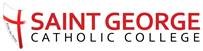 SpanishYEAR 8Home learning T3a (after Easter)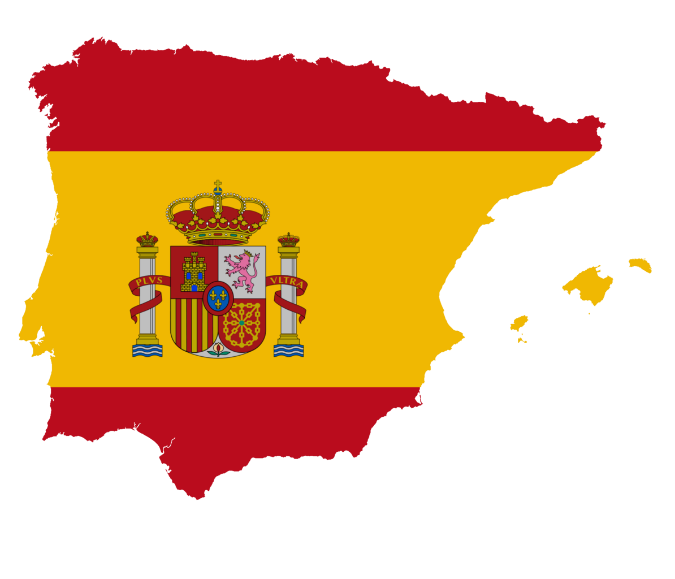 This home learning is important for you to keep up with the Spanish course, and to avoid having gaps in your knowledge. This is a good opportunity for you to go over any areas you have been struggling on, re-cap some of the topics covered in class, and independently study some new content. We trust you to take responsibility for your learning during this time, but of course you can contact us if you have any questions or are unsure about anything. Miss Simpson - csimpson@stgcc.co.uk Mrs Cox - rcox@stgcc.co.uk Miss Raymont – hraymont@stgcc.co.uk The vocab list for this unit has been attached at the end of the booklet. You can use www.wordreference.com to check any other new vocabulary that you’re unsure of. If you need to search for a verb conjugation, you can type the verb into WordReference and then click the small link below that says “Conjugación [ES]”READING. Read the texts and then find the Spanish equivalents for the words below.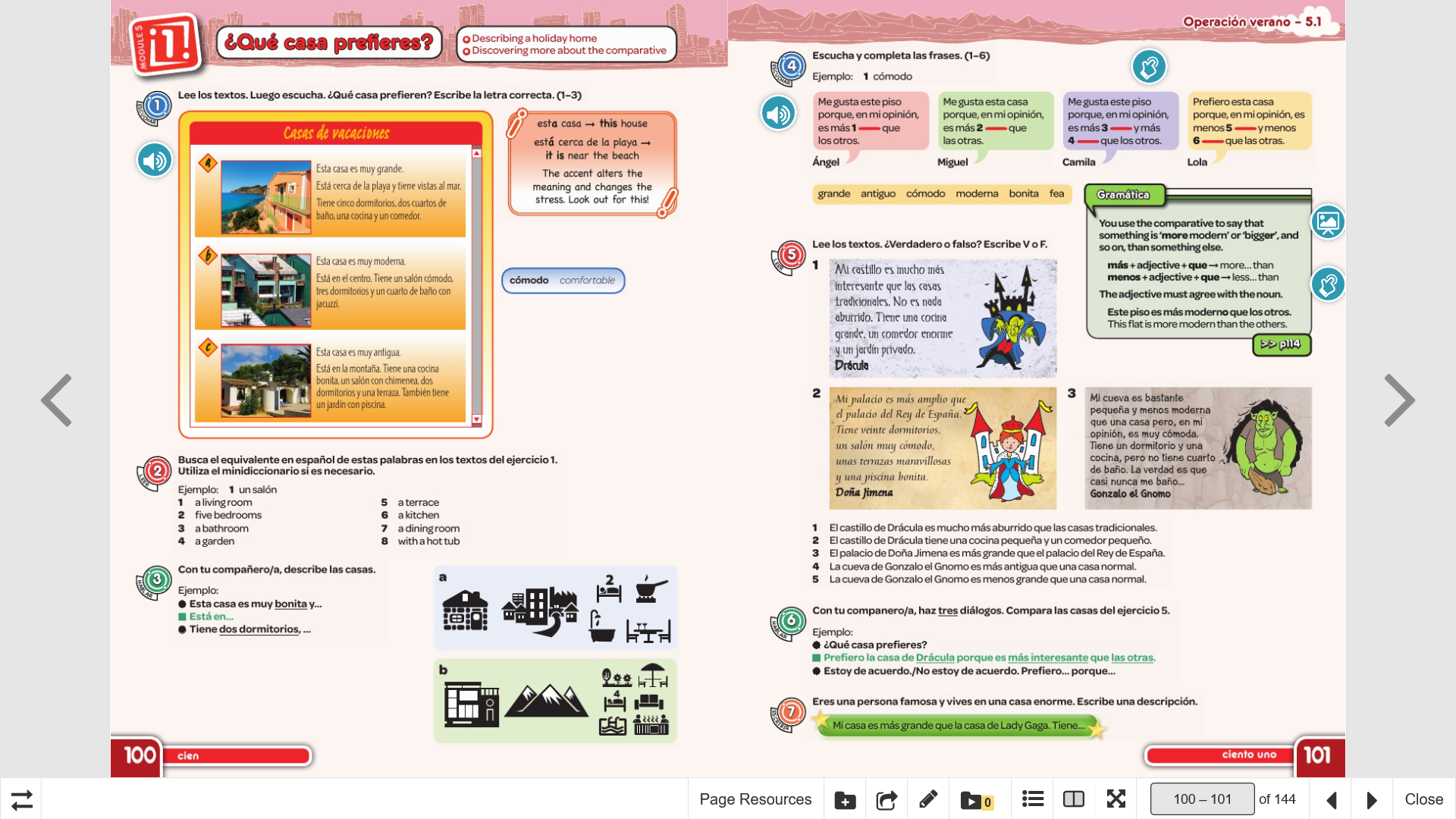 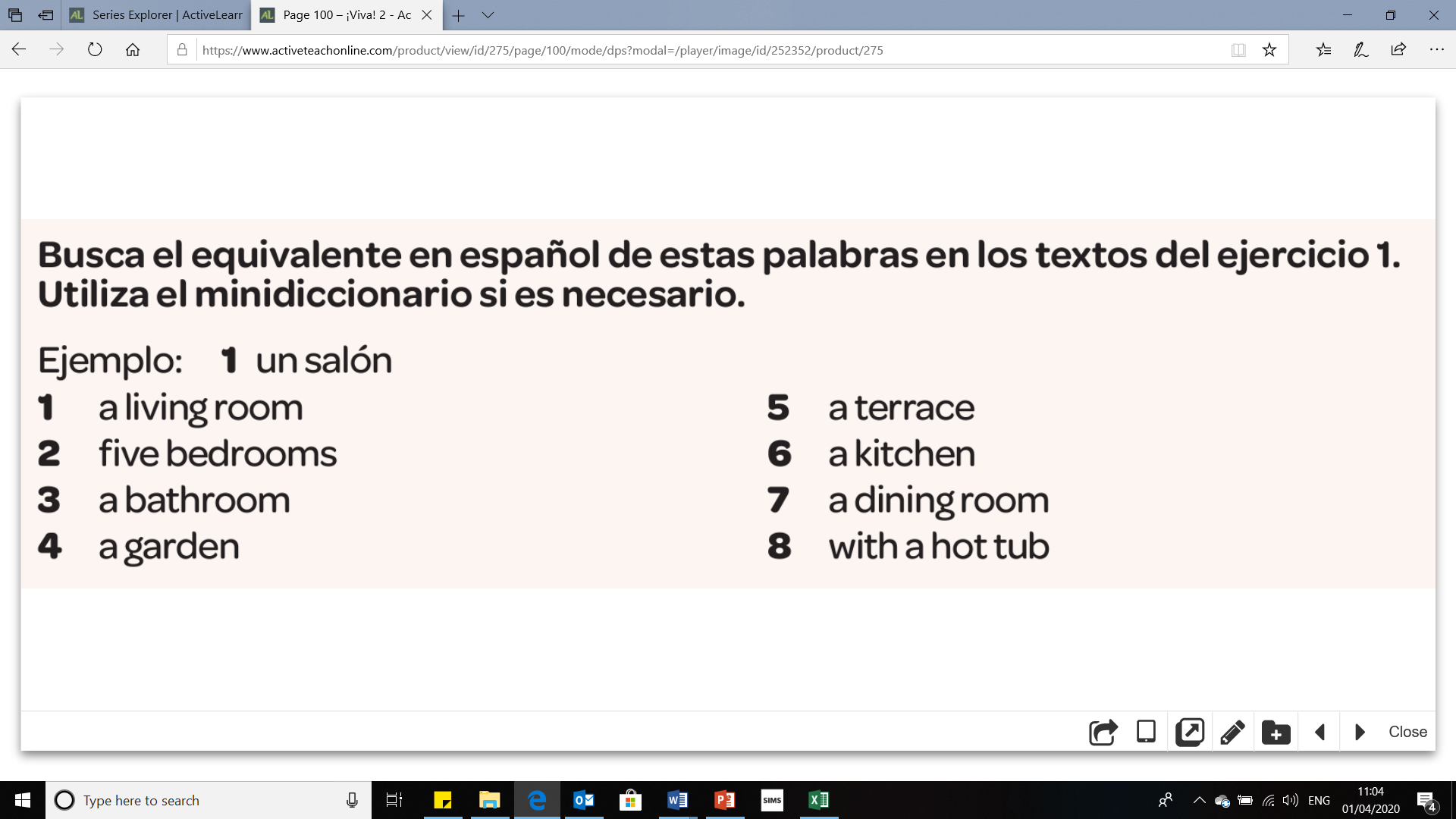 CHALLENGE. Can you think of any words in English/ Spanish that look or sound similar to the words you have found? Did any of these links help you find the words you were looking for? Could you use any of these links to help you remember the words in future? Note your ideas down.e.g. dormitorio – what does this word look/ sound like in English?WRITING. Choose one of the cartoon houses below, and write a short description of it in Spanish. You can use the texts you have just read as an example. E.g. A) This house is very pretty and… . It is in the centre. It has two bedrooms, … 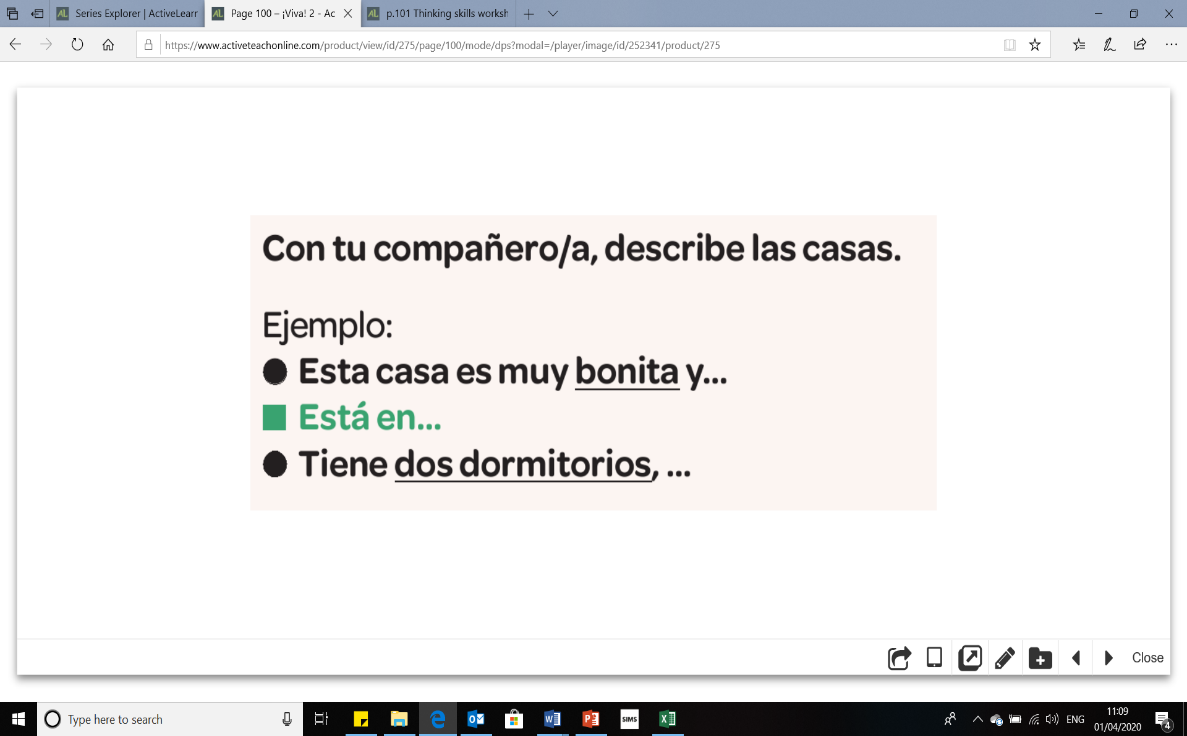 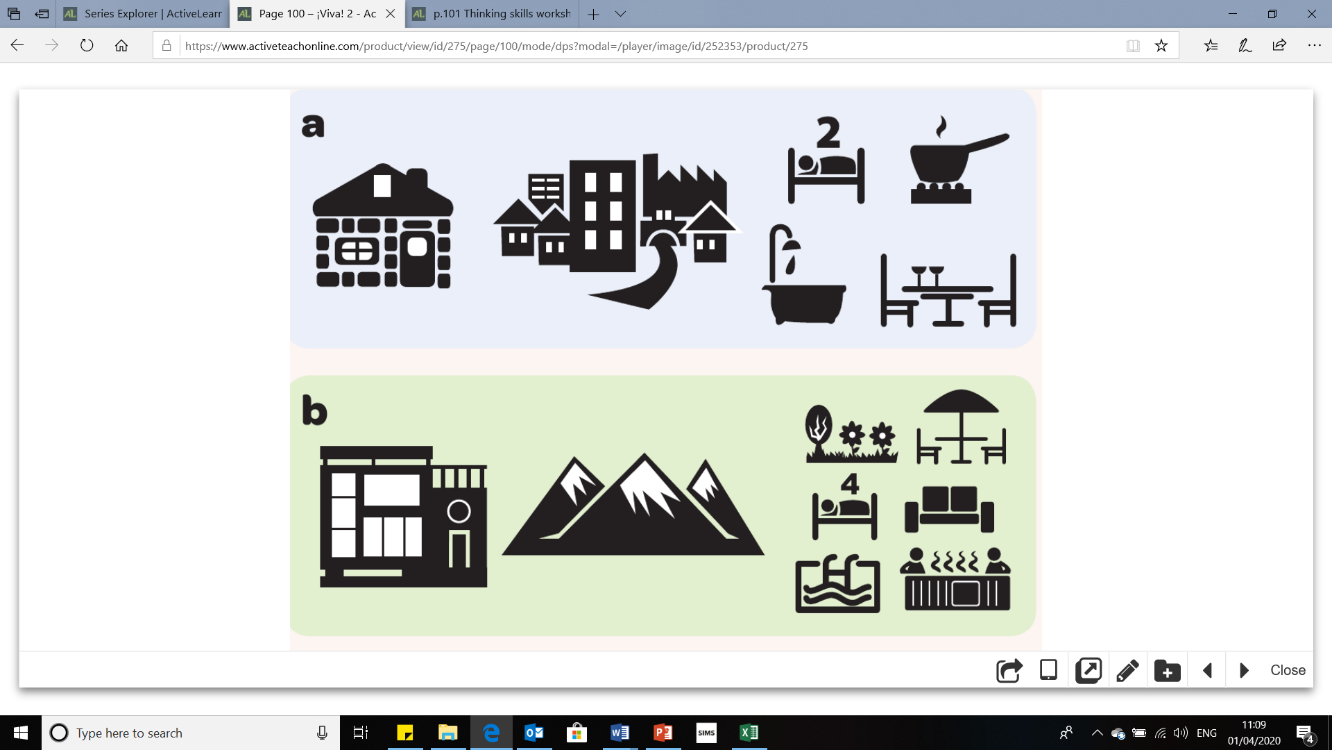 GRAMMAR.Think about the words below and decide if they are masculine or feminine.               La casa =                                        El piso = Now think about these adjectives. For each one, decide if it’s used to describe a masculine noun, a feminine noun, or both?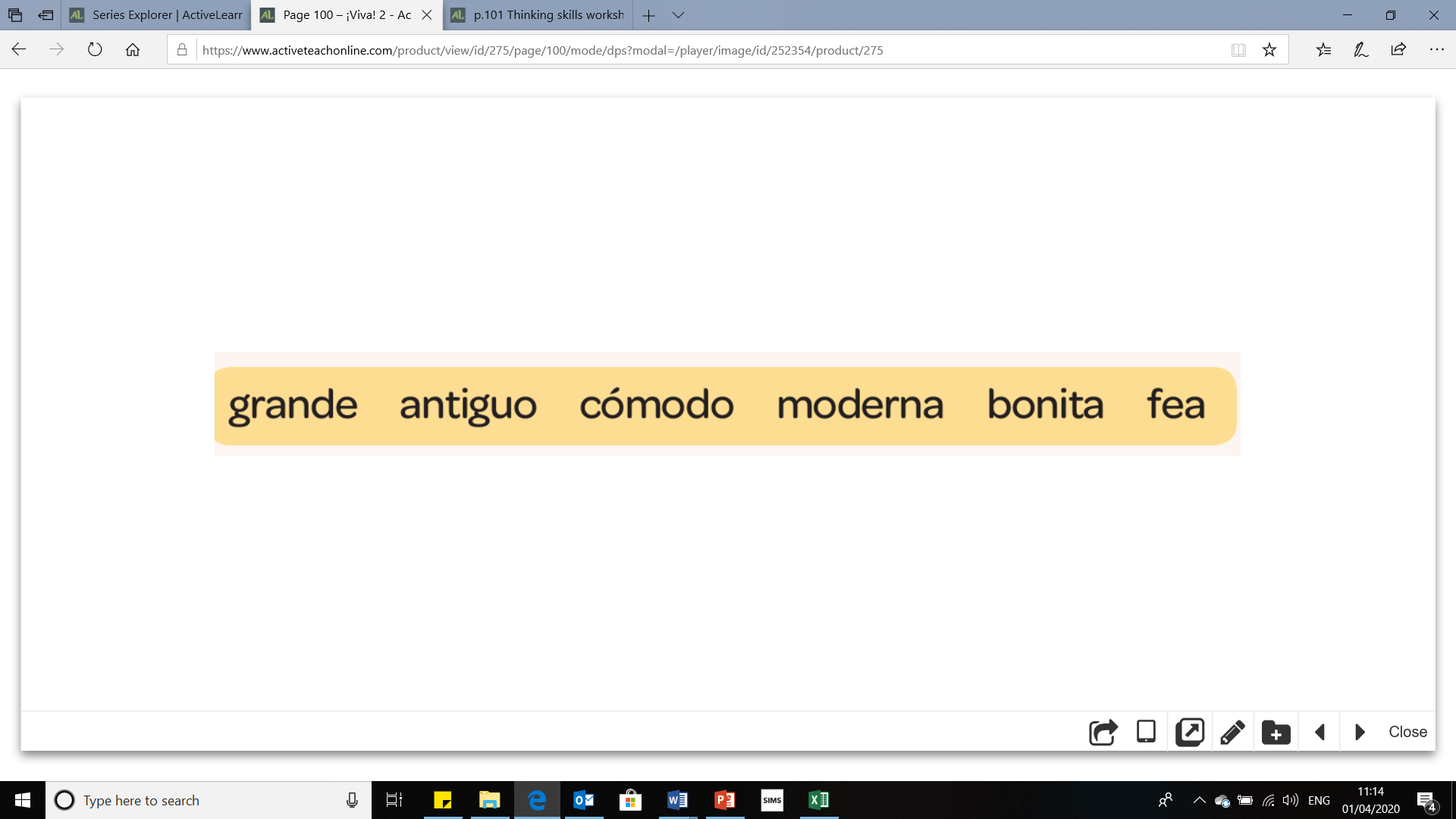 Now choose an adjective from the list above to fill each of the gaps in the texts below. Pay attention to whether you need a masculine/ feminine adjective for the thing you are describing!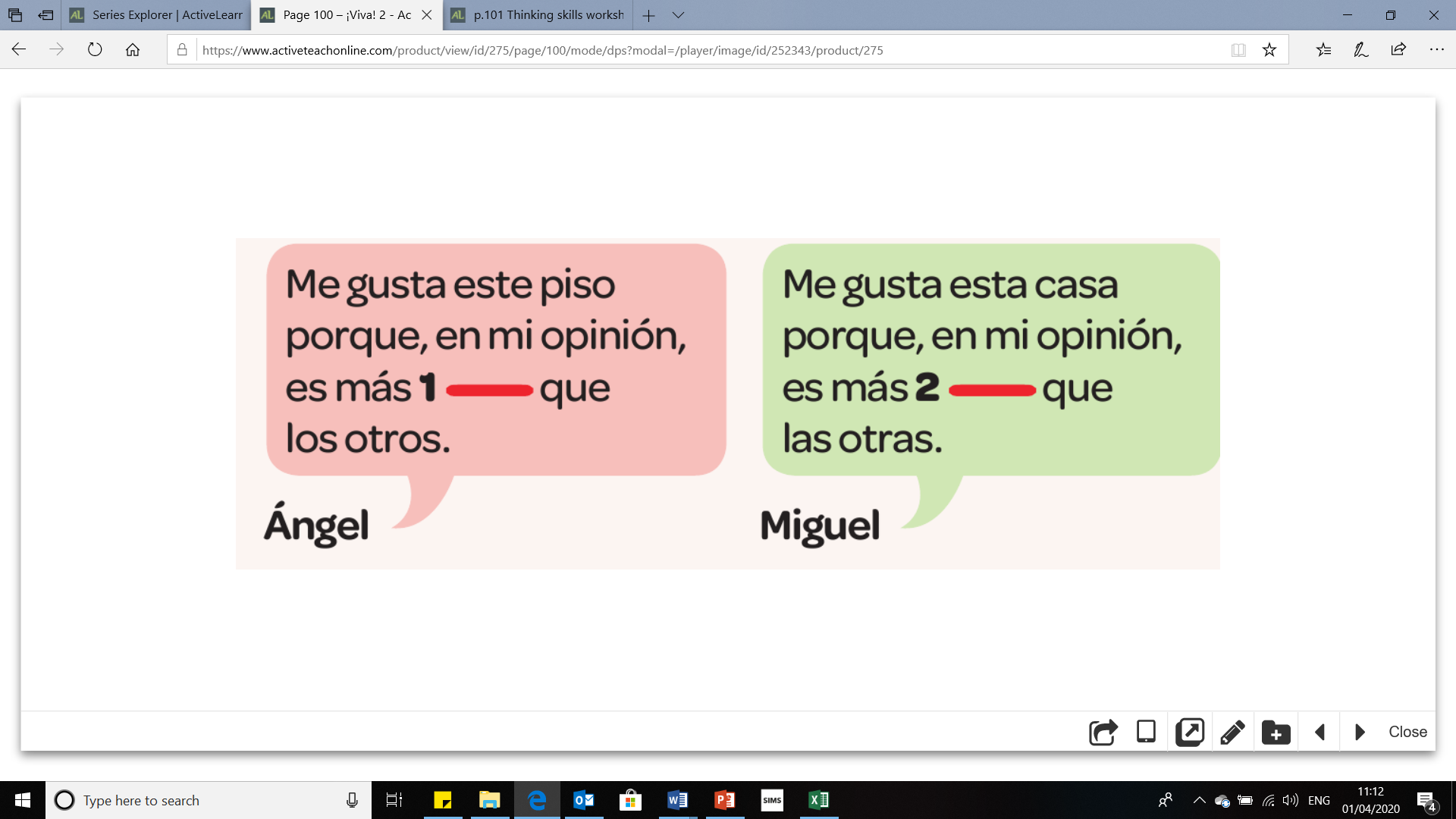 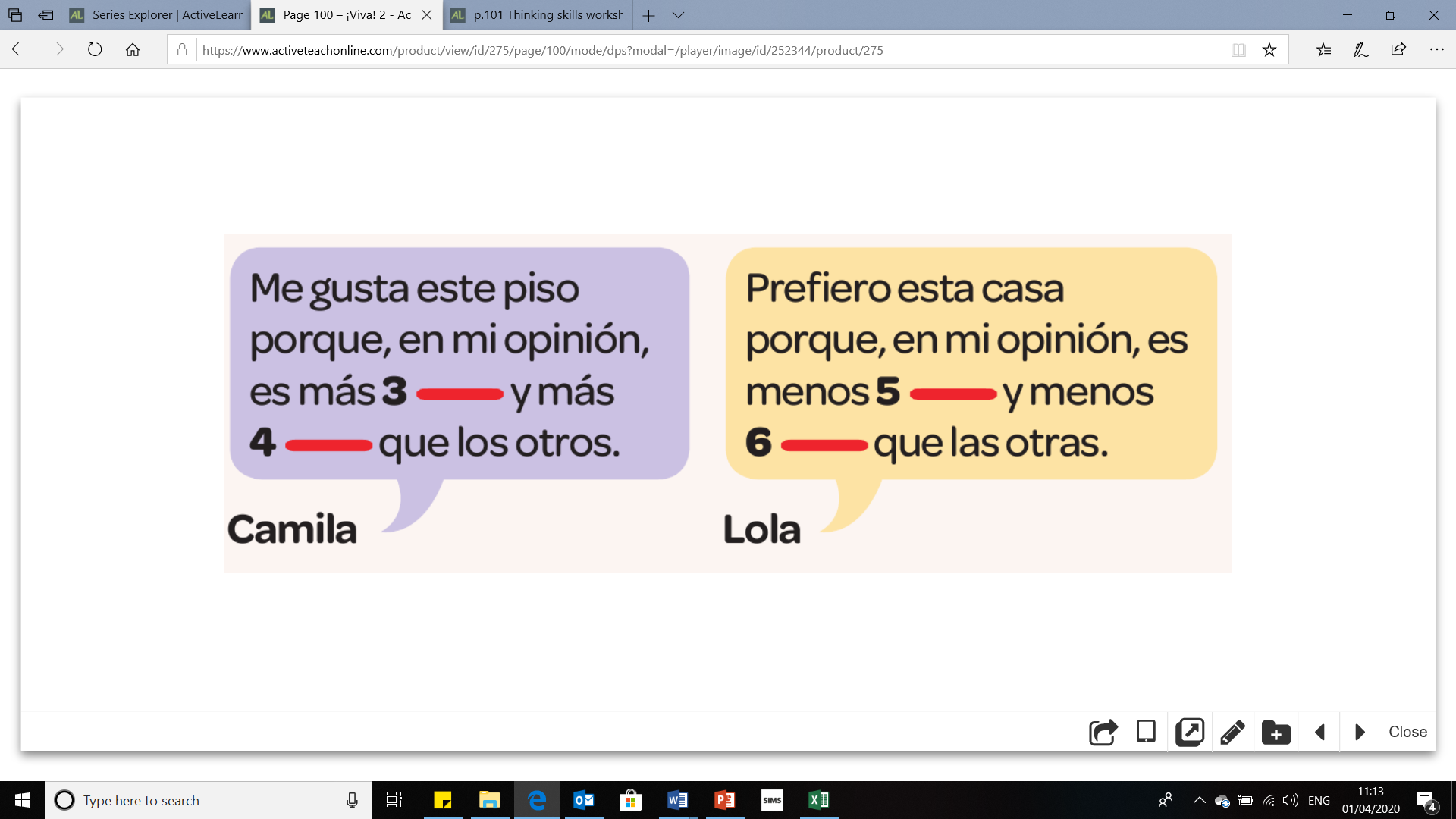 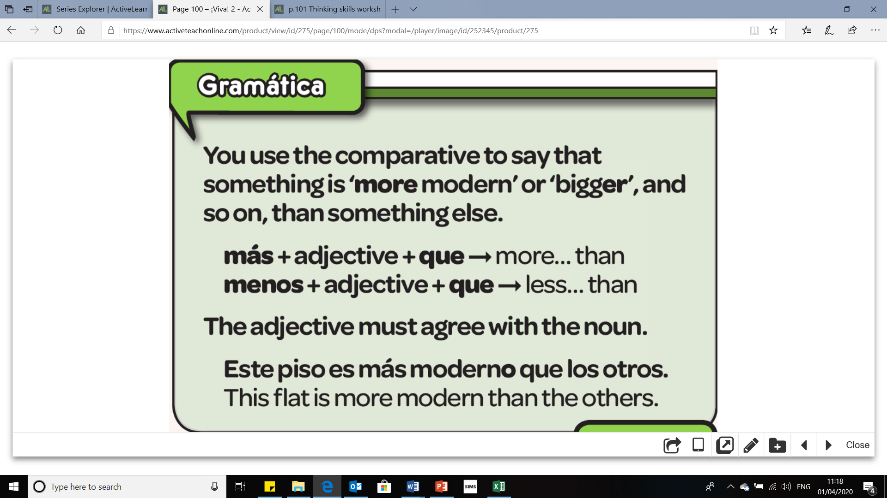 TRANSLATION.Now translate each of your completed bubbles into English. Read the green grammar box if you need help.READING. Read the texts below and then write verdadero (V) or falso (F) (True or False) next to each of the sentences.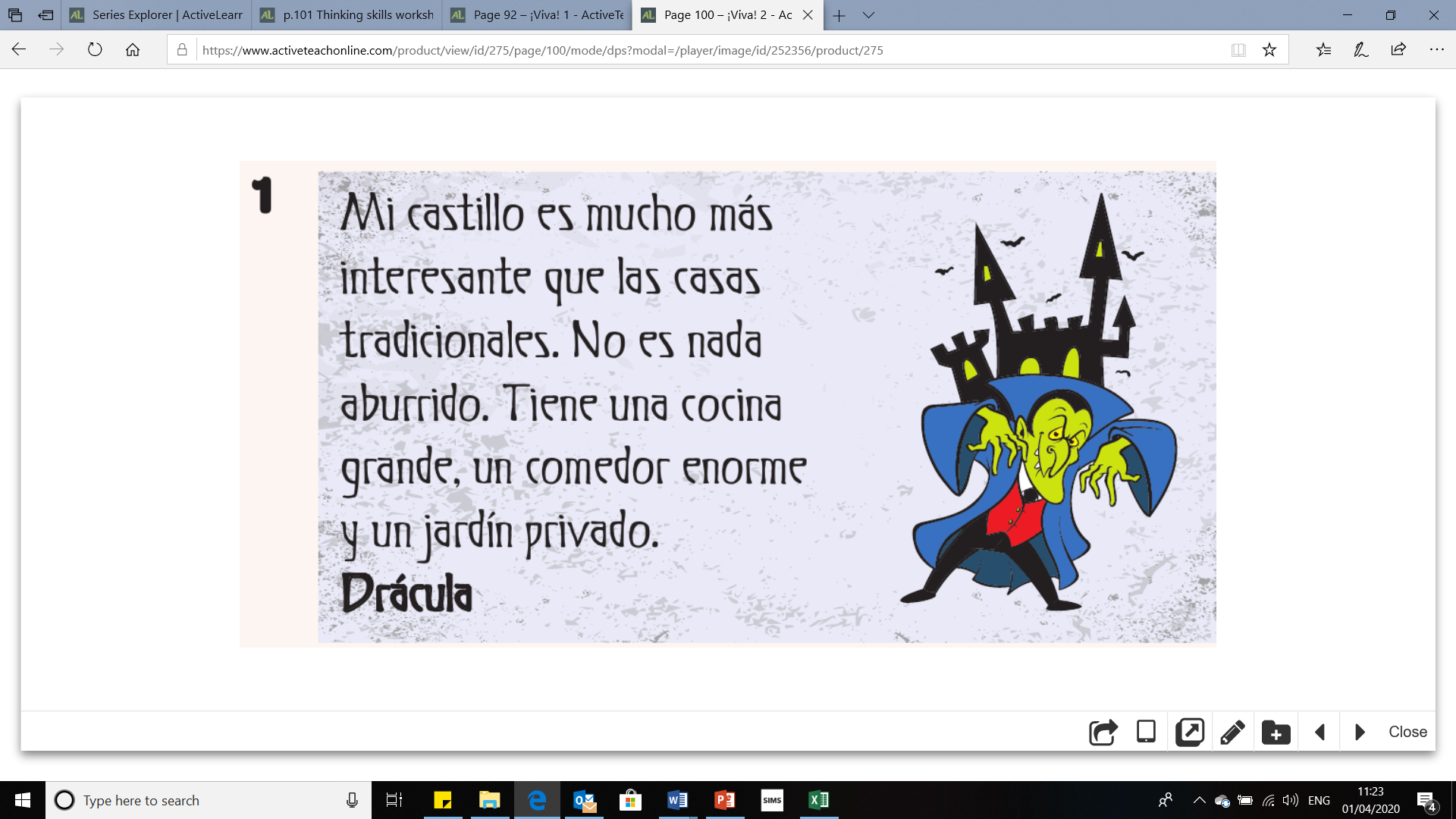 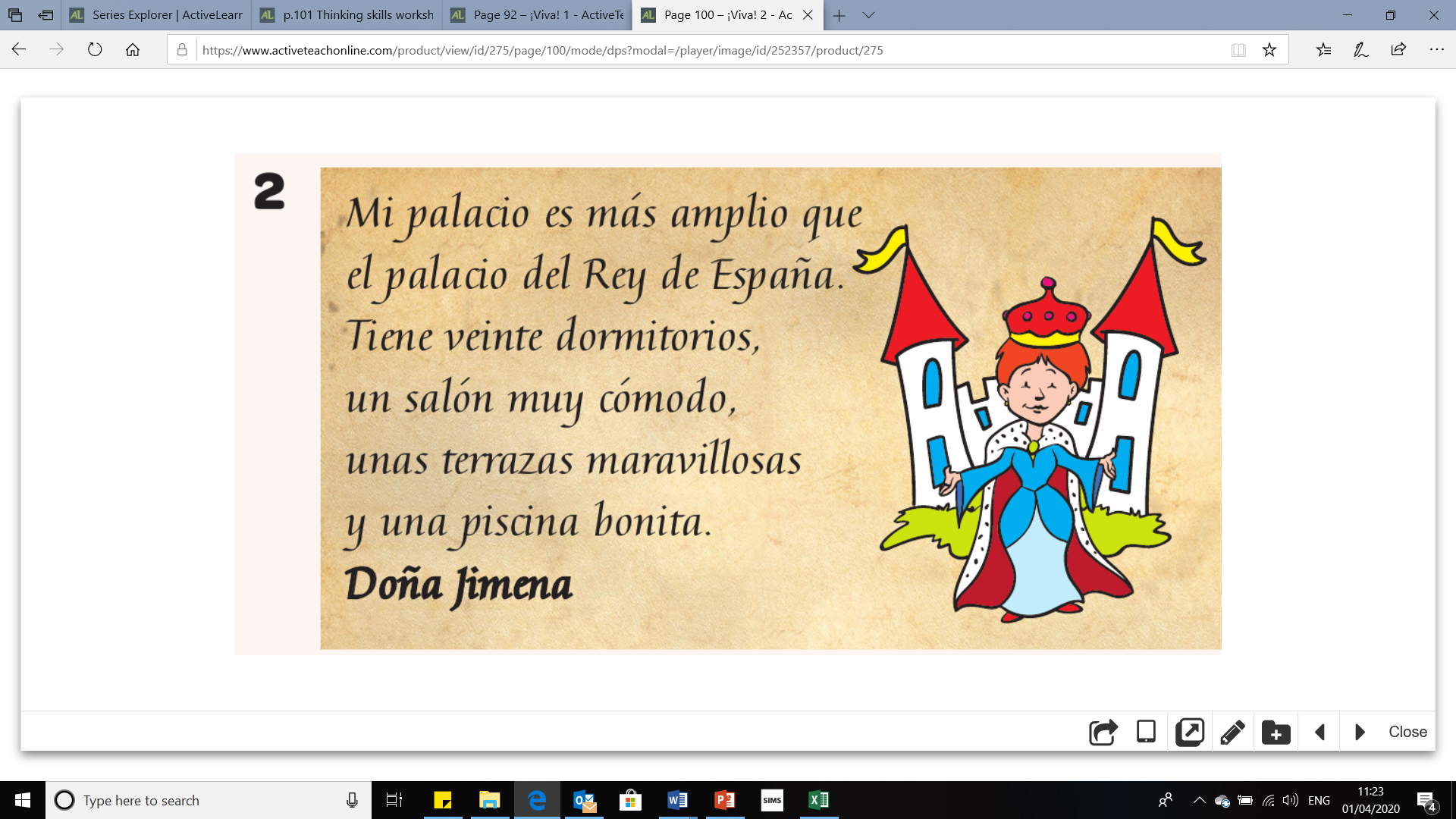 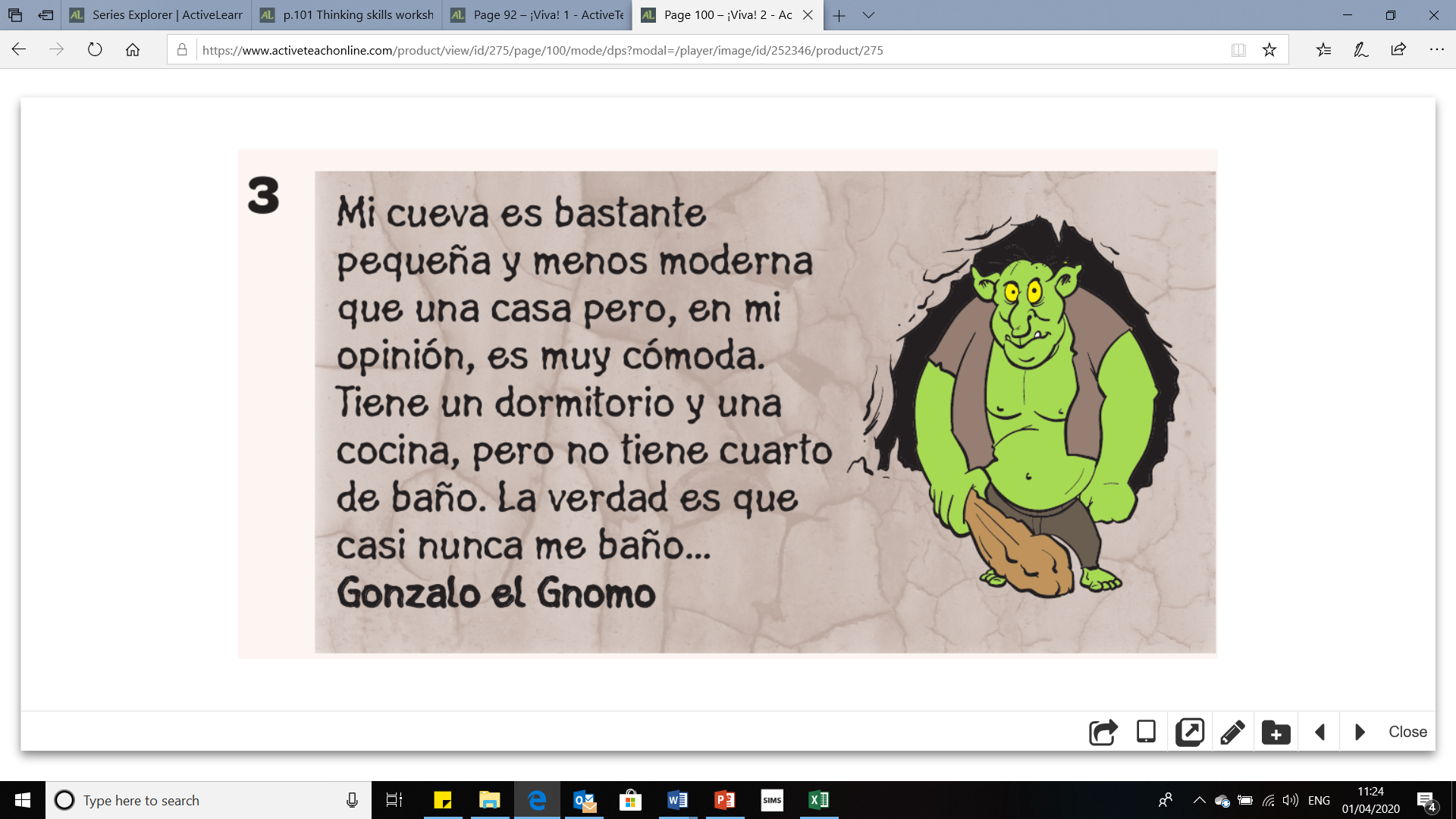 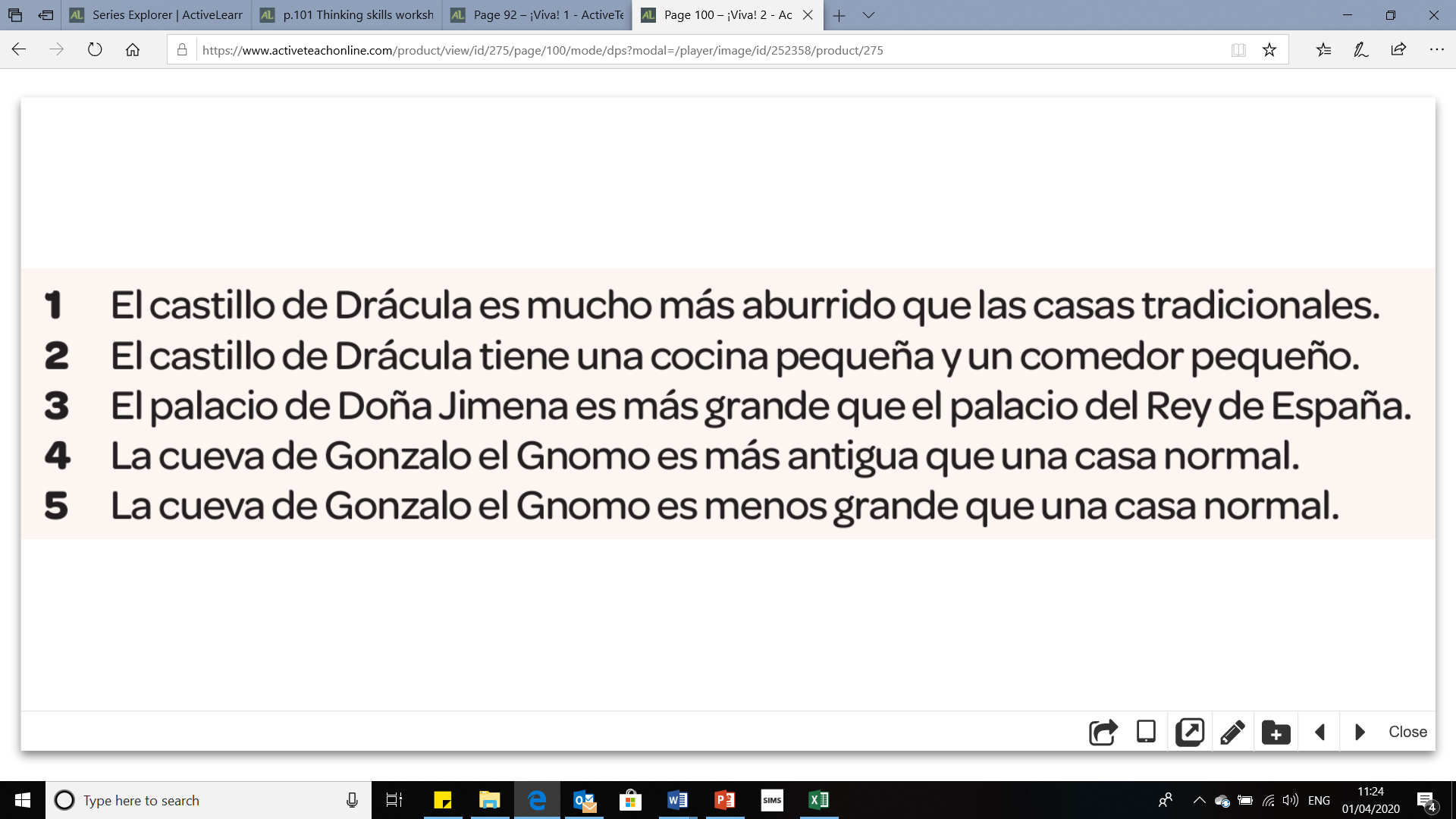 THINKING SKILLS. Draw a circle round the odd one out and give a reason for your choice. There may be more than one possible answer.1	el dormitorio	la casa	el piso2	enorme	pequeña	grande3	el salón	la cocina	el comedor4	una piscina 	una cocina	una terraza5	la playa	las montañas	las vistas al mar6	cómodo	casa	antiguoREADING. Read the description I have written about “my house” below: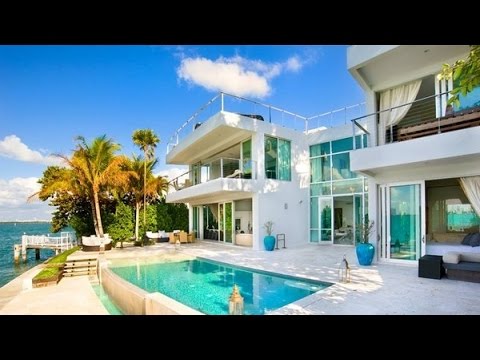 Vivo en una casa en la costa de España, donde hace mucho calor. Está muy cerca de la playa – ¡me encanta ya que me mola nadar en el mar! Mi casa es muy moderna y bastante grande. Mi madre piensa que es fea, pero en mi opinión, es más bonita que las casas tradicionales. Mi casa tiene una piscina grande y una terraza donde tomo el sol todos los días. ¡Es flipante! También tiene un salón cómodo, un comedor, y tres dormitorios amplios. Sin embargo, la cocina es un poco pequeña… Note down three positives about this paragraph. What makes it a good piece of writing?Is there anything I could do to make it better?WRITING. Imagine you live in one of the houses/ flats below and write a short paragraph describing what it is like. Use my paragraph as an example to help you. Tell me: where your house/ flat is (e.g. countryside/ city/ mountains), what it’s like, what rooms/ features it has.Try to include: opinions, reasons, adjectives to describe different parts of the house, quantifiers (e.g. “very” / “quite”), and a comparative (e.g. “more… than”)! 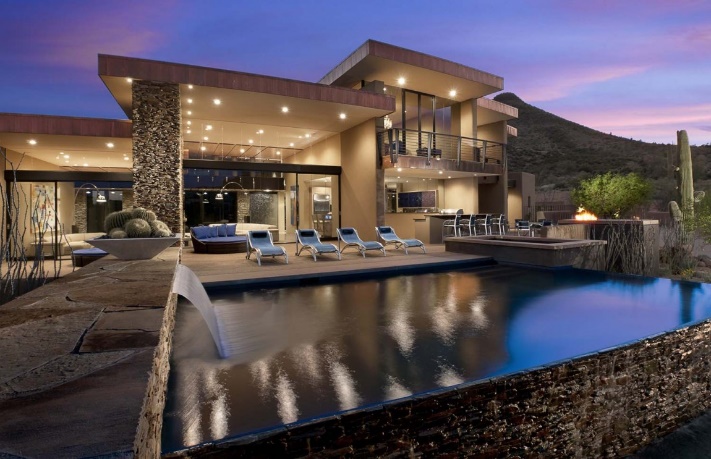 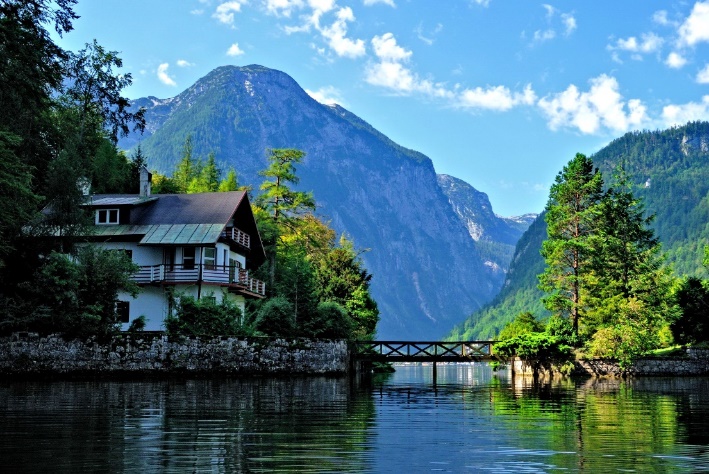 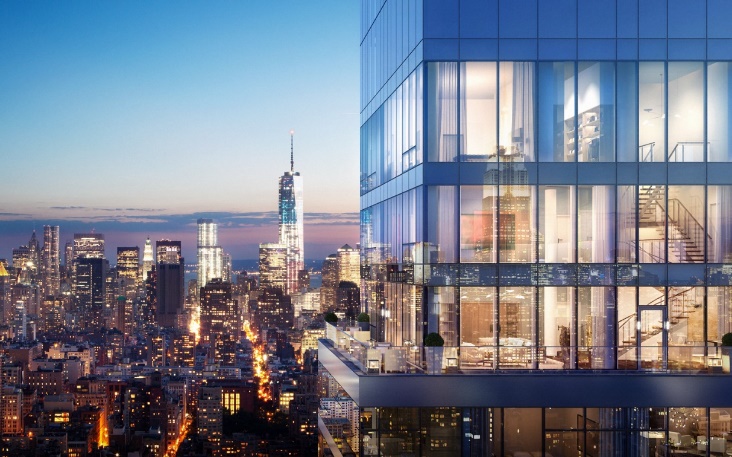 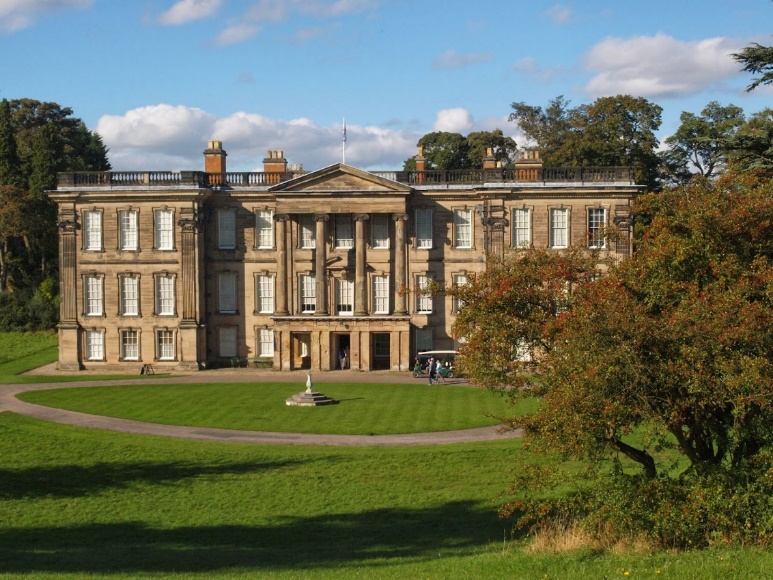 READING & TRANSLATION: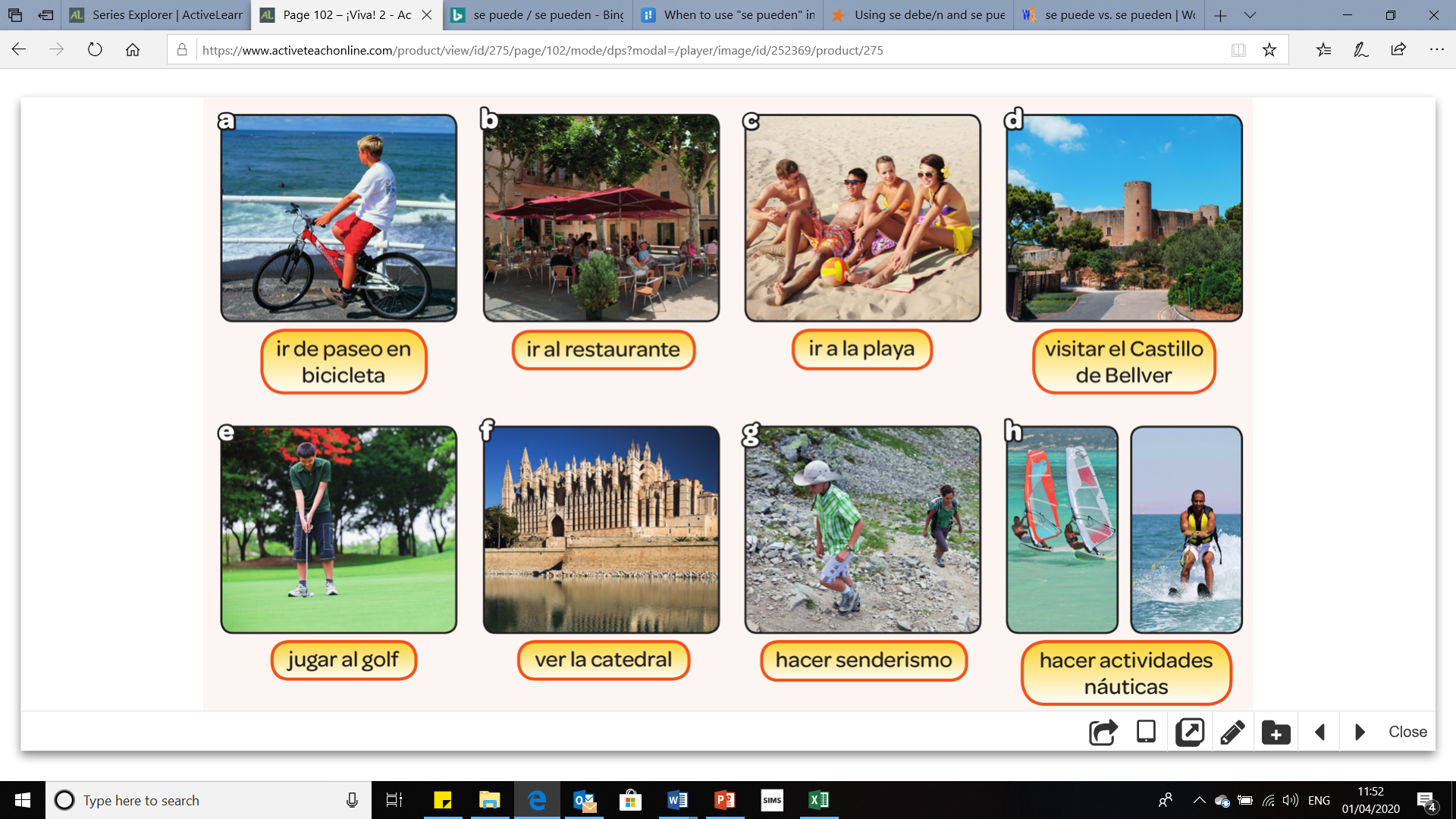 Here, we are asking the question “What can you do in Mallorca?”, to find out more about what you can do in someone’s town. Each phrase starts with “Se puede…”. This means “You can…”. e.g. “Se puede ir de paseo en bicicleta” = “You can go for a bike ride”1) What type of verb is used in each of the yellow bubbles? (E.g. ir, visitar, jugar, ver, hacer)2) How do you know?3) Now translate the rest of the phrases (b-h) into English. E.g. “Se puede ir al restaurante” = ?TRANSLATION. Now translate the phrases below.Se puede ir al cine.Se puede jugar al baloncesto.Se puede nadar en el mar.Se puede hacer atletismo.* No se puede sacar fotos.You can go to the bowling alley.You can play tennis.You can ride a bike.You can visit the park.* You cannot go to the museum.GRAMMAR. Note this in your books:Se puede + INFINITIVE = You can…No se puede + INFINITIVE = You cannot…WRITING. Write a few sentences about what you can and cannot do in your town. Make sure you include opinions and reasons! There is an example text below, but try to think of your own phrases to include.e.g. En mi ciudad se puede montar en bici porque hay un parque grande. También, se puede ir al cine. Me encanta porque me gustan las películas de acción. Sin embargo, no se puede nadar en el mar, porque no hay playa. Palabras	(Pages 116-117)¿Qué casa prefieres?	Which house do you prefer?Esta casa es...	This house is...Este piso es...	This flat is...amplio, amplia	spaciousantiguo, antigua	oldbonito, bonita	nicecómodo, cómoda	comfortableenorme	enormousfeo, fea	uglygrande	bigmaravilloso, maravillosa	marvellousmoderno, moderna	modernpequeño, pequeña	smallLa casa/El piso está	The house/The flat is...cerca de la playa	near the beachen el centro	in the centreen la montaña	in the mountainsmás... que...	more... than...menos... que...	less... than...Prefiero...	I prefer...porque	becauseLa casa	The houseTiene...	It has...una cocina	a kitchenun comedor	a dining roomun cuarto de baño	a bathroomun dormitorio	a bedroomun salón	a living roomuna chimenea	a fireplaceun jacuzzi	a hot tubun jardín	a gardenuna piscina	a swimming pooluna terraza	a balcony, a terracevistas al mar	views of the sea¿Qué se puede hacer en...?	What can you do in...?Se puede...	You can...hacer senderismo	go hikinghacer actividades náuticas	do water sportshacer artes marciales	do martial artsir a la bolera	go bowlingir al cine	go to the cinemair de compras	go shoppingir de paseo en bicicleta	go on a bike rideir a la playa	go to the beachir al restaurante	go to the restaurantjugar al golf	play golfjugar al voleibol	play volleyballjugar al tenis	play tennisver la catedral	see the cathedralvisitar un castillo	visit a castle¿Dónde está...?	Where is...?la catedral	the cathedralla estación de tren	the railway stationel minigolf	the minigolfel parque acuático	the water parkel parque de atracciones	the theme parkla pista de karting	the go-kart trackel zoo	the zooSigue todo recto.	Keep straight on.Dobla a la derecha.	Turn right.Dobla a la izquierda.	Turn left.Toma la primera a la derecha.	Take the first on the right.Toma la segunda a la izquierda.	Take the second on the left.Cruza la plaza	Cross the square.Está a la derecha.	It's on the right.Está a la izquierda.	It's on the left.Opiniones	OpinionsMe gusta...	I like...Me encanta...	I love...Me gustaría mucho...	I would really like...Me encantaría...	I would love...Expresiones de tiempo	Time expressionsayer	yesterdayel fin de semana pasado	last weekendel verano pasado	last summerel año pasado	last yearhace dos años	two years agohoy	todaymañana	tomorroweste fin de semana	this weekendel verano que viene	next summerel año que viene	next yearPalabras muy frecuentes	High-frequency wordsbastante	quitedonde	whereesta, este	thisestá	it ismuy	verytambién	also, too… es el intruso…… is the odd one out… porque es el único que es… because it’s the only one which is…… es el intruso…… is the odd one out… porque (no) tiene que ver con…because it’s (not) to do with… … es el intruso…… is the odd one out… porque empieza con…because it starts with…… es el intruso…… is the odd one out… porque es un nombre/verbo/adjetivo.because it’s a noun/verb/adjective.